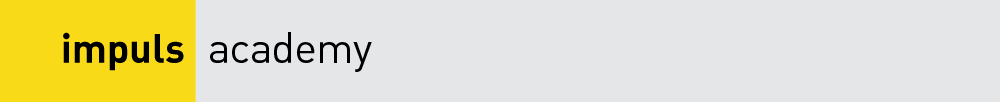 Registration for impuls 2025 for 
STRING QUARTET/CHAMBER MUSIC FORMATION/ENSEMBLEPlease read conditions for registration (www.impuls.cc / Academy 2025 / Conditions) and fill in: Name of formation: ________________Based in: ________________Founded in (year): ________________Links to at least 3 relevant recordings or videos (20th/21st century repertoire): ________________________________________________Homepage: ________________Please add as pdf:• info on profile and history of formation• a list of repertoire and relevant public concerts and programs• a statement on the expectations for impuls (including information on f.e. impuls composition coaches of special interest to work with, list of pieces the formation wants to work on during impuls, suggestions for cooperation with composition participants on spot (f.e. for call for scores as listed under Special Programs), list of repertoire-pieces the formation could present during impuls, infos on instruments and/or technical devices needed, that cannot be brought along by formation, if any …)Main contact person/coordinator for formation: □ Male / □ Female / □ OtherFirst name: ________________Last name: ________________Street/Nr.: ________________Postcode/City: ________________Country: ________________Email: ________________Phone (+ country + area code): ________________Mobile (+ country + area code): ________________Musicians / conductor (if any) coming to impuls 2025:Please provide list with: • names/gender/age• contacts (emails, phone/mobile, postal addresses)• nationalities• specifications of instruments Please also add curriculum vitae for each musician / conductor (if any) as separate pdfs□ The formation hereby registers for String Quartet/Chamber Music/Ensemble Coaching within the impuls Academy 2025□ The formation is interested in the following Special Program(s) within impuls 2025 (please use titles as given on homepage): ________________________________The string quartet/chamber music formation/ensemble would be interested in offering cooperation projects to composer participants at impuls 2025□ YES		□ NOIf YES, please feel free to make first suggestions________________________________The string quartet/chamber music formation/ensemble would be, in general, interested in cooperating with other formations or individual musicians on spot□ YES		 □ NOIf YES, please feel free to make first suggestions________________COSTS for string quartets/chamber music formations/ensembles: the Registration fee is to be calculated per musician / conductor (if any), the Academy fee however varies depending on the number of musicians / conductor (if any) involved per string quartet/chamber music formation/ensemble (f.e. for trios: 3x Registration fee + 2x Academy fee / for quartet: 4x Registration fee + 2,5 x Academy fee / for quintet: 5x Registration fee + 3x Academy fee etc.). Please note that transfers for string quartets/chamber music formations/ensembles must be carried out jointly in the form of one transfer per formation (and not individually per member).Info on Academy fee as basis for calculation as mentioned above and price-categories to choose from for the whole ensemble/chamber music formation:I choose:□ Early Payment: Registration fee € 100,-* + Academy fee € 250,- 
(total € 350,- / * Registration fee due on acceptance + Academy fee due by September 15th, 2024 at the latest) □ Regular Payment: Registration fee € 100,-* + € 310,- 
(total € 410,- / * Registration fee due on acceptance + Academy fee due by November 15th, 2024 at the latest)□ Late Payment: Registration fee € 100,-* + € 380,-(total € 480,- / * Registration fee due on acceptance + Academy fee due by January  15th, 2025 at the latest)PLEASE NOTE that IN ADDITION TO THE ACADEMY FEE (three price-categories as mentioned above, depending on when you cover it) the REGISTRATION FEE* of € 100.- is due as soon as you have been accepted as participant of the impuls Academy 2025. This registration fee is a non-refundable, obligatory fee and has to be paid right away on acceptance to the Account of impuls: impuls . Verein zur Vermittlung zeitgenössischer Musik, Brandhofgasse 21, 8010 Graz, Austria, Europe: IBAN = AT61 1200 0502 8538 6701 / BIC = BKAUATWW. 
Address: Bank Austria Creditanstalt, Rothschildplatz 1, 1020 Wien, Austria, EuropePlease ALWAYS put your FULL NAME / NAME of PARTICIPANT on the transfer form! Please also note that any sort of bank charges incurring (like for international transfer or exchange rates) have to be covered by the person registrating, and payment of fees is only possible through bank transfer.Where did you learn about the impuls Academy? (impuls Homepage, personal recommendation from…, etc):_____________________________I hereby agree, that recordings and photos will be made at the impuls Academy (in case of usage by impuls for documentation/archives, homepage, press etc.).I hereby agree, that my name and contact will be made available to all impuls participants 2025 and the coaches for preparation of the Academy and also the recordings and photos made at impuls can be shared within this group (for private use only!).I hereby agree that the impuls newsletter will be sent to me in future for further information (unless unsubscribed).I agree that all the data supplied by me, may be stored by impuls unless revoked and may also be used by impuls for the handling of impuls 2025 and for any further means of mutual interest.I hereby agree to the conditions for the impuls Academy 2025 as stated at www.impuls.ccDate, Name/SignaturePlease email registration form signed and all material asked for aboveto office@impuls.ccsubject: string quartet/chamber music formation/ensemble registration for impuls . International Ensemble and Composers Academy 2025